 РЕЗЮМЕ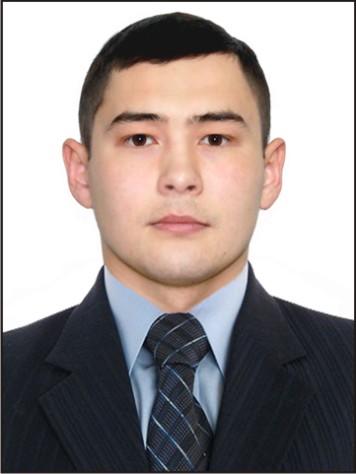 Далибаев Улан КошкинбековичСведения о себе:Дата рождения: 04.10.1991Семейное положение: Холост.Национальность: Казах.Город: Алматы.Моб, телефон: +77026467083,+77007477083E-mail:ulan_dalibaev@mail.ru     Цель: получить опыт работы в солидной компании, применяя свои умения и знанияОбразование: Высшее 2009г.-2013 г. Казахский экономический университет имени Т. Рыскулова, Алматы, Инженерный – Экономический факультет (Вычислительная техника и программное обеспечение  диплом бакалавр (дневное отделение).01.09.2015г.-2017г. Таразский государственный университет имени М. Х. Дулати, Магистрант-Юриспруденция (заочное  обучение)Опыт работы:Служба в армии: 06.11.2013-06.11.2014 гг. Срочная служба ВС РК СВО. Частный судебный исполнитель Жамбылской области Кожамуратов Е.Б-помощник и делопроизводитель (с января 2015 по июнь 2015)-оформление документов-ведение базы по должникам-выполнение отчетов по погашению-выезд с ЧСИ по месту жительства и работы должников	3)	«ТОО Инструмент-Сервис» на должности Инженер-программист c 01.06.2015-01.03.2017-установка программный обеспечение и    сопровождение -администрирование сервера и сети-внедрение учетной системы т.е      4) Мангистауский областной филиал АО «Народный Банк Казахстана» на должности специалист по взысканию с 01.03.2017 по 01.08.2017 г.Профессиональные навыки:-Знание основных операционных систем, приложений;-Опытный пользователь ПК (Microsoft Windows, Linux,)Личные качества:Трудолюбие, внимательность, исполнительность, умение работать в команде, эмоциональная устойчивость, умение работать с большим объёмом информации.Знания языков: Казахский, русский язык в совершенстве, английский со словарем.Увлечения, хобби: Люблю читать развивающую литературу, занимаюсь футболом, шахматами, бегаю.